Fałków, dn.17.11.2021rZamawiający:Gmina Fałkówul. Zamkowa 1A, 26-260 FałkówNIP: 658-187-20-63, Regon: 590648066Dotyczy postępowania pn.:  „Dostawa wyposażenia pracowni dydaktycznych w szkołach podstawowych w gminie Fałków”Nr postępowania: ZP.271.5.2021.RPOWŚINFORMACJAO KWOCIE PRZEZNACZONEJ NA REALIZACJĘ ZAMÓWIENIADziałając na podstawie art. 222 ust. 4 ustawy z 11 września 2019 r. – Prawo zamówień publicznych (Dz.U. poz. 2019 ze zm.), zamawiający informuje, że na realizację zamówienia zamierza przeznaczyć kwotę: 191.850,72 zł brutto, w tym:Część A – Dostawa, montaż i uruchomienie  elektronicznych  pomocy dydaktycznych:  126.954,40 zł bruttoCzęść B - Dostawa tradycyjnych pomocy dydaktycznych : 64.896,32 zł brutto	 Henryk Konieczny                                                                                                  Wójt Gminy Fałków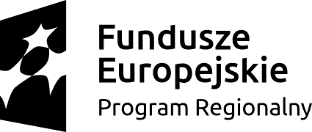 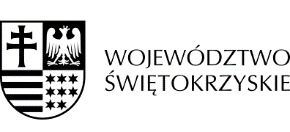 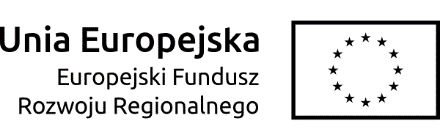 